На правах рукописиДОЦЕНКО Алина ВитальевнаКОМПЛЕКСНЫЙ ПОДХОД К ПРОФИЛАКТИКЕ КАРИЕСА ПОСТОЯННЫХ ЗУБОВ У ДЕТЕЙ 6-8 ЛЕТ 14.01.14 – стоматологияАвторефератдиссертации на соискание ученой степеникандидата медицинских наукТверь 2015 Работа выполнена в ГБОУ ВПО «Смоленская государственная медицинская академия» Министерства здравоохранения РФ на кафедре детской стоматологииНаучный руководитель: кандидат медицинских наук, доцент Кузьминская Оксана ЮрьевнаОфициальные оппоненты: Кисельникова Лариса Петровна - доктор медицинских наук, профессор, ГБОУ ВПО «Московский государственный медико-стоматологический университет им. Евдокимова», кафедра детской терапевтической стоматологии, профессорГаврилова Ольга Анатольевна - доктор медицинских наук, профессор, ГБОУ ВПО «Тверская государственная медицинская академия», кафедра детской стоматологии и ортодонтии с курсом детской стоматологии фпдо, профессор Ведущая организация: Государственное бюджетное образовательное учреждение высшего профессионального образования «Башкирский государственный медицинский университет» Министерства здравоохранения РФЗащита диссертации состоится «___» ______ 2015 года в ___ часов на заседании диссертационного совета Д 208.099.01 при Государственном бюджетном образовательном учреждении высшего профессионального образования «Тверская государственная медицинская академия» по адресу: 170100, г. Тверь, ул. Советская д.4 С диссертацией можно ознакомиться в библиотеке ГБОУ ВПО «Тверская государственная медицинская академия» Минздрава России и на сайте www.tvergma.ruАвтореферат разослан «___» _____________2014 г. Учёный секретарь диссертационного совета                                                      В.В.МургаОБЩАЯ ХАРАКТЕРИСТИКА РАБОТЫАктуальность темы исследованияКариес зубов - основное стоматологическое заболевание  детского возраста [Адмакин, О.И., 2004; Курякина, Н.В., 2005;  Окушко, В.Р., 2003; Blagojevic, D., 2000; Poulton, R.,  2001;  Cook, S et al., 2008;   Guido, J. et al.,  2011]. Отличительной его особенностью является то, что  однажды начавшись, кариозный процесс не прекращается, и требует постоянного лечения и наблюдения [Лукиных, Л. М., 1998; Griffin, SO. et al., 2009].У детей и подростков наибольшее количество поражений диагностируется на окклюзионной поверхности жевательных зубов. Первые постоянные моляры кариес поражает сразу после их прорезывания, и чем выше заболеваемость в регионе, тем в более раннем возрасте начинается кариозный процесс [Назарян, Р.С. с соавт., 2012; Ahovuo-Saloranta, А. et al., 2013].По данным ряда авторов распространенность кариеса постоянных зубов среди 7-летних детей в центральном регионе России достигает 45,3%. По данным П.А. Леуса, наибольший прирост интенсивности кариеса приходится на 6 – 8 – летний возраст [Леус, П. А., и соавт., 2006; Леус, П. А.,  2008].  В этом возрасте начинается смена временных зубов постоянными. Эмаль постоянных зубов после прорезывания имеет низкую степень минерализации и длительное время (2-3 года, а в области фиссур до 6 лет) происходит процесс ее созревания. Доля кариеса окклюзионных поверхностей первых постоянных моляров составляет 80% от всех кариозных полостей в этих зубах у детей 6-8 лет [Попруженко, Т.В., Кленовская, М.И.,  2007; Мельникова, Т. М., 2010].В настоящее время существует довольно широкий спектр  различных средств и методов профилактики кариеса зубов, но ни один из них не дает полной гарантии его предупреждения [Сарап, Л.Р., 2012]. Поэтому весьма актуально повышение эффективности противокариозных профилактических мероприятий  с учетом  индивидуального риска развития этого заболевания.Одним из предпочтительных методов профилактики кариеса окклюзионной поверхности зуба является герметизация фиссур. При его использовании риск развития кариозного поражения в этой области снижается на 33,5 –  54,8% [Ahovuo-Saloranta, А. et al., 2013]. Однако эффективность данного метода профилактики зависит от правильности и полноты проведения всех его этапов [Seow, WK., 2009]. Оценка состояния твердых тканей в области фиссур зубов, которые предполагается запечатать, довольно сложна. Чаще всего для определения состояния твердых тканей используется визуально-тактильный метод, который многие авторы считают малоинформативным [Тихонова, С.М., Пустовойтова, П.П., 2008]. Использование лазерно-флуоресцентного метода оценки состояния твердых тканей (Diagnodent-pen KaVo) с целью диагностики кариеса жевательных поверхностей зубов, по данным зарубежных авторов,  является «золотым стандартом» диагностики [Anusavise, KJ.,  2001; Seppa, L., 2012].Важнейшим условием эффективности программы профилактики является учет исходного уровня активности кариеса у ребенка, который определяет  скорость его прогрессирования и возникновения осложнений [Виноградова, Т. Ф., 1982; Виноградова, Т. Ф., 2007; Попова, Е.В., 2010; Елизарова, В.М., 2010].Поскольку в развитии кариеса ведущую роль играет инфекционный фактор, важнейшим этапом в проведении герметизации фиссур является антисептическая обработка твердых тканей перед запечатыванием  [Безрукова И.В., 2008]. Стерильность тканей под герметиком – гарантия предупреждения появления кариеса в фиссуре [Боровский, Е.В., Суворов, К.А., 2011].Еще одной проблемой для качественного проведения герметизации фиссур является отсутствие сотрудничества ребенка с врачом, вызванное страхом перед стоматологическими манипуляциями, прежде всего препарированием. Тревожность детей и негативный опыт стоматологического лечения формирует у них некооперативное поведение на стоматологическом приеме. По данным В.Ф. Выгорко (2001), в менеджменте поведения на стоматологическом приеме нуждаются 90,9% дошкольников и 86% младших школьников.     Использование пневмо-кинетического метода препарирования во многом упрощает процесс обработки твердых тканей у детей, боящихся «сверлить зубы» [Шумилович, Б.Р., 2008]. Этот метод исключает прикосновение наконечника к твердым тканям зуба, при его использовании  отсутствуют боль, вибрация, нагревание [Бриант, С. Л.,  2000;  Шумилович, Б.Р., Суетенков, Д.Е.,  2008]. Таким образом,  точное определение тяжести течения кариозной болезни, совершенствование программ профилактики кариеса зубов и менеджмент поведения детей 6-8 лет на амбулаторном стоматологическом приеме являются актуальными направлениями современной стоматологии.Цель исследования Оптимизация профилактики кариеса постоянных зубов у детей 6-8 лет, основанная на результатах оценки их стоматологического и поведенческого статуса.Задачи исследования:Изучить особенности стоматологического статуса детей 6-8 лет с использованием различных методов оценки состояния твердых тканей зубов.Изучить особенности поведенческого статуса детей младшего школьного возраста на амбулаторном стоматологическом приеме и его взаимосвязь со стоматологическим статусом.Разработать и оценить эффективность программы профилактики кариеса постоянных зубов у детей с декомпенсированной формой кариеса.Разработать и оценить эффективность алгоритма менеджмента поведения детей младшего школьного возраста на стоматологическом приеме, включающего снижение тревожности и использование  минимально-инвазивного препарирования твердых тканей зубов.Научная новизна исследованияВпервые- установлено, что существует несоответствие между результатами определения степени активности кариеса у детей 6-8 лет с учетом оценки состояния твердых тканей в области фиссур первых постоянных моляров при использовании визуально-тактильного и лазерно-флуоресцентного методов;- доказано, что  использование лазерно-флуоресцентного метода дает возможность объективно оценить качество проведения некрэктомии при инвазивной герметизации фиссур первых постоянных моляров;- доказано, что использование стеклоиономерного цемента в качестве герметизирующего покрытия первых постоянных моляров с предварительным озонированием твердых тканей в комплексной программе профилактики кариеса зубов у детей 6-8 лет с декомпенсированной его формой позволяет обеспечить наиболее высокую сохранность герметика; - установлено, что у детей с некооперативным поведением достоверно чаще встречается декомпенсированная форма кариеса;- обнаружена линейная зависимость между эмоциональным состоянием детей, их тревожностью и поведением на стоматологическом приеме;- доказано, что в результате проведения алгоритма менеджмента поведения на стоматологическом приеме, включающего снижение тревожности и использование  минимально-инвазивного препарирования твердых тканей зубов негативное и определенно негативное поведения детей младшего школьного возраста изменяется до позитивного или определенно позитивного.Практическая значимость исследования- Использование метода лазерно-флуоресцентной оценки состояния твердых тканей в области фиссур первых постоянных моляров  позволяет повысить точность определения степени активности кариеса зубов у детей 6-8 лет.- Применение лазерной флуометрии дает возможность полного иссечения пораженных твердых тканей зуба при проведении инвазивной герметизации первых постоянных моляров.- Применение разработанного и внедренного в практику алгоритма герметизации фиссур первых постоянных моляров в рамках программы профилактики кариеса у детей 6-8 лет с декомпенсированной его формой, основанного на данных лазерной флуометрии, с использованием пневмо-кинетического препарирования, озонирования твердых тканей позволяет повысить качество лечебно-профилактических мероприятий.- Использование, разработанного в ходе исследования, алгоритма менеджмента поведения детей младшего школьного возраста, включающего снижение тревожности и использование  минимально-инвазивного препарирования твердых тканей зубов, позволяет добиться сотрудничества ребенка с врачом на стоматологическом приеме.- Отметка о поведении ребенка и его динамики в медицинской карте стоматологического больного позволяет повысить преемственность в работе специалистов.Основные положения, выносимые на защитуСуществует несоответствие между результатами определения степени активности кариеса у детей 6-8 лет с учетом оценки состояния твердых тканей в области фиссур первых постоянных моляров при использовании визуально-тактильного и лазерно-флуоресцентного методов.Использование классического стеклоиономерного цемента и озонирование твердых тканей перед герметизацией фиссур первых постоянных моляров является наиболее эффективной тактикой проведения лечебно-профилактических мероприятий у детей 6-8 лет с декомпенсированной формой кариеса. Применение алгоритма менеджмента  поведения детей младшего школьного возраста на стоматологическом приеме, включающего снижение тревожности и использование  минимально-инвазивного препарирования твердых тканей зубов является важнейшей составляющей успешного проведения лечебно-профилактических мероприятий у детей с некооперативным поведением.Апробация работыОсновные положения диссертации доложены и обсуждены на клинической конференции по детской стоматологии (Арзамас, 2010); на 10-ом международном медицинском конгрессе молодых ученых (Варшава, Польша 2014); на конференциях студенческого научного общества и молодых ученых ГБОУ ВПО СГМА (Смоленск, 2013, 2014 гг.); на клинической конференции в ОГБУЗ «Детская стоматологическая поликлиника г. Смоленска» (Смоленск, 2014); проблемной комиссии по стоматологии ГБОУ ВПО СГМА (2011, 2012, 2013 гг.); совместном заседании кафедр ортопедической стоматологии с курсом ортодонтии, терапевтической стоматологии, детской стоматологии, пропедевтической стоматологии, стоматологии ФПК и ППС, хирургической стоматологии и челюстно-лицевой хирургии ГБОУ ВПО СГМА (2014).Внедрение результатов исследованияРезультаты исследований (определение объема некрэктомии при проведении инвазивной герметизации фиссур; планирование оперативного лечения кариеса постоянных моляров у детей 6-7 на основании данных лазерной флуометрии; индекс краевого контакта герметика; визуально-аналоговая шкала стоматологической тревожности) внедрены в учебный процесс ГБОУ ВПО СГМА, работу лечебных учреждений г. Смоленска, г. Брянска. Формы внедрения: клинические рекомендации, информационные письма, научно-практические семинары, лекции и практические занятия по стоматологии в системе вузовского и послевузовского образования.ПубликацииПо теме диссертации опубликовано 10 печатных работ, из них – 7 в центральной печати, в том числе 3 статьи в ведущих рецензируемых журналах и изданиях, рекомендованных ВАК.Структура и объём диссертацииДиссертация изложена на 146 страницах машинописного текста, состоит из введения, 4-х глав, выводов, практических рекомендаций, списка литературы, приложения. Библиография включает 206 источников литературы, из них 116 отечественных и 90 иностранных авторов. Работа иллюстрирована 15 таблицами и 40 рисунками.СОДЕРЖАНИЕ РАБОТЫМатериалы и методы исследованияРабота выполнена на базе ОГБУЗ «Детская стоматологическая поликлиника» г. Смоленска. Для решения поставленных в исследовании задач проведено стоматологическое обследование, лечебно-профилактические мероприятия и динамическое наблюдение 118 детей, из них 39 детей 6 лет,  53 детей 7 лет, 26 детей 8 лет, обратившихся за стоматологической помощью.Все дети были разделены на 5 групп: основную группу – 51 человек, три группы сравнения 49 чел; отдельно была набрана группа детей, с некооперативным поведением на стоматологическом приеме – 18 человек.Группу № 1 составил 51 ребенок 6-8 лет, герметизация фиссур первых постоянных моляров у которых проводилась с применением классического стеклоиономерного цемента Ketaс Molar Easy Mix (3M ESPE) в качестве герметика с предварительной обработкой твердых тканей озоном. Группа № 2 – 20 детей 6-8 лет, герметизация фиссур первых постоянных моляров у которых проводилась с применением классического стеклоиономерного цемента Ketaс Molar Easy Mix (3M ESPE) в качестве герметика без обработки твердых тканей озоном. Группа № 3 – 14 детей 6-8 лет, герметизация фиссур первых постоянных моляров у которых проводилась с применением и текучего композита Filtek Supreme XT flowable (3M ESPE) с самопротравливающего адгезива 6а поколения Adper Easy One (3M ESPE) с предварительной обработкой твердых тканей озоном. Группа № 4 – 15 детей 6-8 лет, герметизация фиссур первых постоянных моляров у которых проводилась с применением и текучего композита Filtek Supreme XT flowable (3M ESPE) в качестве герметика, самопротравливающего адгезива 6а поколения Adper Easy One (3M ESPE), без обработки твердых тканей озоном.Отдельно была набрана группа детей 6-8 лет (18 человек, 9 девочек, 9 мальчиков) с некооперативным поведением на стоматологическом приеме (группа №5). Для снижения тревожности детей и изменения их поведения в процессе лечения в этой группе применялся разработанный нами алгоритм менеджмента поведения детей младшего школьного возраста на стоматологическом приеме, включающий снижение тревожности и использование  минимально-инвазивного препарирования твердых тканей зубов. Всем детям оценивали уровень гигиены, состояние прикуса, пародонта, характер прикрепления мягких тканей преддверия рта предварительную, проводили визуально-тактильную и уточняющую лазерно-флуоресцентную оценку состояния твердых тканей зубов и по ее результатам определяли степень активности кариеса по Т.Ф. Виноградовой (1982). На основании данных обследования нами была разработана и проведена программа профилактики кариеса зубов, которая включала проведение контролируемой чистки зубов в каждое посещение и обучение чистке зубов при необходимости; подбор  предметов и основных средств гигиены (пасты, содержащие фторид в концентрации 1450 ррм [Л.П. Кисельникова, 2012], щетки, соответствующие возрасту); коррекцию питания, ограничение употребления простых углеводов; герметизацию фиссур первых постоянных моляров всем пациентам; санацию рта и направление к смежным специалистам (хирургу-стоматологу и ортодонту) для консультации и лечения (по показаниям); регулярную профессиональную гигиену рта PROPHYflex (KaVo) с порошком PROPHYpearls (KaVo) и реминерализующую терапию с применением фторирующего лака Bifluorid 12 (Vосо).Кратность проведения лечебно-профилактических противокариозных мероприятий определялась в зависимости от степени активности кариеса, при компенсированной форме кариеса – 1 раз в год, при субкомпенсированной – 3 раза в год, при декомпенсированной – 6 раз в год.В рамках программы профилактики была предложена схема герметизации фиссур, основанная на данных лазерной флуометрии и шкалы Люсси (1992) (рац. предложение № 1550, 18.10.2010). Фиссуры зубов, показания Diagnodent в которых не превышали 14, подвергались неинвазивной герметизации с предварительной обработкой твердых тканей озоном. Фиссуры зубов, показания Diagnodent в которых превышали 14, подвергались инвазивной герметизации. Для расшлифовывания фиссур использовали метод пневмо-кинетического препарирования с применением прибора RONDOflex (KaVo), затем проводили повторную лазерно-флуоресцентную оценку, если значения не превышали 14, проводили озонирование и наложение герметика. Если показания были больше или равны 15, проводили лечение кариеса дентина. Нами было исследовано состояние твердых тканей и проведена герметизация фиссур 419 постоянных моляров (128 зубов у 6-летних, 196 зубов у 7-летних, 95 зубов у 8-летних).Эффективность программы профилактики кариеса зубов оценивали по количеству первых постоянных моляров, в которых появились новые поражения, а также по сохранности герметизирующих покрытий, определяемой с помощью индекса ретенции (ИР) и индекса краевого контакта герметика.ИР – средний показатель долговечности всех герметизирующих покрытий у одного пациента. Нами предложен индекс краевого контакта герметика (ИККГ), определяющий плотность контакта пломбировочного материала с эмалью зуба. Для его проведения после АПК читки на окклюзионную поверхность моляра наносили раствор Люголя и после 5 сек. экспозиции определяли краевое прокрашивание. При этом окклюзионную поверхность условно делили воображаемыми линиями на 4 сегмента. За каждый прокрашенный сегмент выставляли один балл (от 1 до 4).Поведение детей оценивали по шкале Франкла, по которой оно делится на 4 группы: определенно негативное, негативное, позитивное и определенно позитивное. При этом определенно негативное и негативное поведение можно условно отнести к некооперативному, позитивное и определенно позитивное – к кооперативному.  В отдельно набранной группе детей с некооперативным поведением на стоматологическом приеме оценивали уровень тревожности и эмоциональное состояние.Оценку уровня тревожности проводили с помощью разработанной нами визуально-аналоговой шкалы стоматологической тревожности (ВАШСТ), которая представляет собой карточку, с диаграммой в виде прямоугольного треугольника с одной стороны, интенсивность окраски которого изменяется от практически белого, что означает отсутствие тревоги, до ярко красного – очень сильная тревога и страх. К карточке прикреплен бегунок, который ребенку предлагали расположить соответственно его тревожности.  На оборотной стороне карточки располагается шкала с цифрами. Таким образом, тревожность оценивали по положению бегунка в баллах от 0 до 10. Для определения эмоционального состояния ребенка использовали компьютерную модификацию краткого цветового теста Люшера (1947), в соответствии с которым оно делится на кризисное, неудовлетворительное, удовлетворительное и благоприятное.При работе с детьми отдельно набранной группы с некооперативным поведением на стоматологическом приеме использовали алгоритм менеджмента поведения. Его цель –  коррекция  поведения и максимальное сотрудничество ребенка и его родителей с врачом. Алгоритма включал оценку тревожности, эмоционального состояния и поведения ребенка на стоматологическом приеме; выявление и коррекцию стоматологической тревожности родителей; выявление и изменение негативные мысли ребенка о стоматологических манипуляциях, развитие его доверия к врачу, использование принципов «рассказывай, показывай, делай» и «лечение игрушки». При применении принципа «от простого к сложному», лечебно-профилактические манипуляции начинали с обследования и профессиональной чистки зубов, после этого проводили неинвазивную герметизацию фиссур постоянных моляров, затем осуществляли инвазивную герметизацию, а так же лечение кариеса и его осложнений. Все процедуры, связанные с механической обработкой твердых тканей, от которых ребенок, как правило, ожидал боли, начинали с применения аппарата для пневмо-кинетического препарирования RONDOFlex (KaVo), одним из важнейших преимуществ которого является полная безболезненность. За счет положительного опыта лечения изменялись эмоции ребенка, а при накоплении положительных эмоций его поведение на стоматологическом приеме становилось кооперативным, при этом достигалось максимальное сотрудничество ребенка с врачом. Частота посещений стоматолога детьми с некооперативным поведением составляла 1-2 раза в неделю до изменения поведения на кооперативное. Поведение ребенка на стоматологическом приеме оценивали до проведения лечебно-профилактических процедур в первое посещение и каждое последующее посещение. Оценку тревожности по ВАШСТ проводили перед проведением лечебно-профилактических процедур в первое посещение, в каждое последующее посещение ребенку повторно предлагалось определить уровень тревожности. Эмоциональное состояние ребенка оценивали в начале каждого посещения, что позволило отследить динамику всех вышеперечисленных показателей и провести корреляцию между поведением, тревожностью и эмоциональным состоянием.РЕЗУЛЬТАТЫ СОБСТВЕННЫХ ИССЛЕДОВАНИЙ И ИХ ОБСУЖДЕНИЕВ соответствии с задачами исследования мы проанализировали полученные результаты. Данные первичного определения уровня гигиены и оценки степени активности кариеса визуально-тактильным методом представлены в таблицах 1 и 2.Таблица 1 – Показатели гигиены обследованных детей 6-8 лет Данные таблиц свидетельствуют о том, что стоматологический статус обследованных пациентов 6-8 лет характеризуется приблизительно равномерным распределением детей по степени активности кариеса. Исключение составляет только группа  детей со здоровыми зубами, которая очень мала. Уровень гигиены рта у большинства пациентов удовлетворительный.Таблица 2 – Распределение обследованных детей по формам кариеса, %При оценке состояния твердых тканей в области фиссур 352 моляров (89 зубов у 6-летних, 188 зубов у 7-летних, 75 зубов у 8-летних) выявлено, что результаты предварительной и окончательной диагностики совпали в  196 случаях (61, 103 и 32 зуба соответственно). Результаты предварительной оценки состояния твердых тканей 156 зубов (32, 81 и 43 зуба соответственно) были ложно-отрицательны.Исследования, проведенные методом бинаминального анализа, показали с вероятностью 95% статистически значимую разницу между визуально-тактильной и лазерно-флуоресцентной оценкой состояния   твердых тканей в области фиссур первых постоянных моляров у детей 6-8 лет.Наличие в фиссурах моляров скрытых очагов кариеса, обнаруженного с помощью прибора Diagnodent-pen (KaVo), было подтверждено при их пневмо-кинетическом препарировании.Результаты определения степени активности кариеса зубов у обследованных нами детей (Виноградова Т.Ф. 1982) представлены в таблице 4.Таким образом, по результатам предварительной диагностики около 20% детей всех обследованных нами возрастных групп имели декомпенсированную форму кариеса. После проведения окончательной диагностики с использованием метода лазерной флуометрии почти половина детей были отнесены в группу с декомпенсированной формой кариеса.Таблица 4 – Распределение детей 6-8 лет по формам кариеса по результатам предварительной и окончательной диагностики, %Проанализировано количество новых кариозных полостей, появившихся в первых постоянных молярах через год и два года наблюдений, результаты представлены в таблице 3. Таблица 3 – Доля кариозных поражений первых постоянных моляров, %Данные таблицы 3 свидетельствуют о том, что в группе исследования, где использовался классический СИЦ с предварительной обработкой твердых тканей озоном через I и II года наблюдений выявлено минимальное количество новых кариозных поражений. В то же время в группах, где  в качестве герметика применяли текучий композит с адгезивной системой 6а поколения, как с озонированием твердых тканей, так и без него, выявлено максимальное количество новых кариозных поражений.Самая высокая сохранность герметизирующих покрытий по ИР, как через год так и через два наблюдалась в I группе, что наглядно отображает рисунок 1.Рисунок 1.  Полная сохранность герметизирующих покрытий по ИР первых постоянных моляров, %Так как стандартные лечебно-профилактические мероприятия у детей с декомпенсированной формой кариеса, как правило, имеют низкую эффективность, а доля таких пациентов в 6-8 летнем возрасте приближается к 50%, нами оценены результаты программы профилактики отдельно для детей с декомпенсированной формой кариеса.У детей с декомпенсированной формой кариеса наивысшая сохранность герметика по ИР как через I год, так и через II года наблюдений также выявлена в I группе (рисунок 2).Рисунок 2. Полная сохранность герметизирующих покрытий по ИР первых постоянных моляров у детей с декомпенсированной формой кариеса, % При оценке ИККГ неинвазивно-герметизированных фиссур полная его сохранность через I год и II года определялась только в первой группе, в то время как в III, IV группах, где применяли текучий композит, половина покрытий либо была полностью утеряна, либо имела нарушение краевого контакта по всему периметру (таблица 4).Таблица 4 – Индекс краевого контакта герметика (ИККГ) с эмалью моляров при неинвазивной герметизации у детей с декомпенсированной формой кариеса, %Анализ результатов определения ИКК при проведении инвазивной герметизации через I и II года наблюдений свидетельствовал о наилучших результатах в первой группе (рисунок 3).Рисунок 3. Полная сохранность контакта герметика по ИККГ у детей с декомпенсированной формой кариеса (инвазивная герметизация), %Так использование классического СИЦ в качестве герметика с предварительной обработкой твердых тканей озоном у детей с декомпенсированной формой кариеса в рамках программы профилактики продемонстрировало наиболее стабильные результаты герметизации. В то время как применение текучего композита в качестве герметика с адгезивной системой 6а поколения у детей с декомпенсированной формой кариеса является неприемлемым. Нами выявлено, что около половины (49,8±0,1%) детей 6-8 лет  ведут себя на стоматологическом приеме кооперативно (у 17,2±0,07% детей поведение характеризуется как определенно позитивное и у 32,6±0,09% детей – как позитивное) и 50,2±0,1% - некооперативно и нуждаются в методах коррекции поведения (у 42,2±0,1% детей – негативное поведение и у 8±0,05% - определенно негативное). Обращает на себя внимание тот факт, что в различных возрастных группах поведение детей несколько меняется (рисунок 5).Рисунок 5. Зависимость поведения детей на стоматологическом приеме от их возраста, %Негативное поведение детей соответствовало  6,5±0,72 баллам по ВАШСТ (сильная тревожность), определенно негативное – 9,25±0,55 баллам по ВАШСТ (очень сильная тревожность). Эмоциональное состояние детей с негативным поведением соответствовало в 91,6±0,18% - неудовлетворительному по шкале Люшера, определенно негативное в 83,3±0,42% – кризисному (р≤0,05).Нами установлено, что в 71,7±0,12% наблюдений у детей младшего школьного возраста с декомпенсированной формой кариеса поведение на стоматологическом приеме было некооперативным. 45,3±0,13% детей вели себя негативно, 26,4±0,12% - определенно негативно. В то же время у детей с определенно негативным поведением в 93,3±0,14% наблюдений диагностирована декомпенсированная форма кариеса, а у детей с негативным поведением в 48,2±0,14%. Изучение поведенческого статуса детей этого возраста выявило устойчивую линейную зависимость между возрастом и поведением: чем старше возраст, тем меньше детей ведут себя негативно и определенно негативно на стоматологическом приеме.Проведенное исследование позволило сделать вывод, о линейной зависимости между тревожностью детей, их эмоциональным состоянием, поведением и динамикой этих показателей. В результате проведения алгоритма менеджмента поведения тревожность детей изменилась от высокой до низкой, эмоциональное состояние – от неудовлетворительного до благоприятного, поведение – от некооперативного до кооперативного (рисунок 6).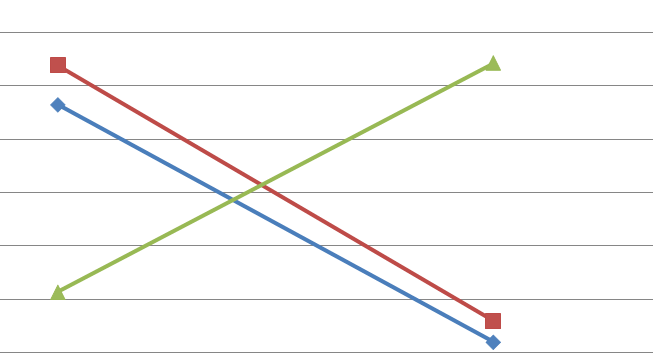 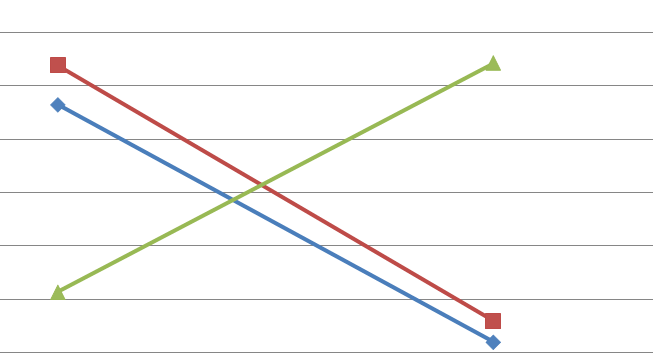 Рисунок 6. Динамика поведения, тревожности и эмоционального состояния детей при проведении    алгоритма менеджмента поведенияМы провели анализ изменения негативного и определенно негативного поведения детей на стоматологическом приеме при использовании предложенного нами алгоритма менеджмента поведения. Негативное поведение детей в 39,6±0,13% наблюдений изменилось до позитивного, в 60,4±0,13% до определенно позитивного, определенно негативное поведение в 86,7±0,19% наблюдений стало позитивным, в 13,3±0,19% - определенно позитивным.Нами обнаружена зависимость между изменением поведения ребенка и его возрастом: чем старше ребенок, тем чаще его поведение изменялось от некооперативного до определенно позитивного. Рисунок 6. Изменение некооперативного поведения детей, %Анализ результатов исследования показал, что у 2/3 детей поведение на стоматологическом приеме изменилось от некооперативного до кооперативного через 1-2 посещения, и только 16,4% детей при проведении алгоритма менеджмента поведения потребовалось 4 посещения и более (рисунок 7).Рисунок 40. Изменение некооперативного поведения детейТаким образом, разработанный нами алгоритм менеджмента поведения показал высокую клиническую эффективность.ВЫВОДЫДекомпенсированная форма кариеса зубов у детей 6-8 лет, обратившихся в  детскую стоматологическую поликлинику, выявлена традиционными методами у каждого пятого ребенка (21,4±0,16% – у детей 6 лет, 21,2±0,11% – у детей 7 лет, 19,0±0,18% – у детей 8 лет), однако после использования лазерно-флуоресцентной оценки состояния твердых тканей данная форма кариеса обнаружена у каждого второго (46,4±0,27% – у детей 6 лет, 46,2±0,21% – у детей 7 лет, 47,6±0,23% – у детей 8 лет).Использование лазерно-флуоресцентного метода дает возможность объективно оценить качество проведения некрэктомии при инвазивной герметизации фиссур первых постоянных моляров. Применение  классического стеклоиономерного цемента и озонирование твердых тканей перед герметизацией фиссур первых постоянных моляров в рамках программы профилактики кариеса зубов у детей 6-8 лет с декомпенсированной формой имеет высокую клиническую эффективность. Полная сохранность герметизирующих покрытий составляла 100% через год и 83,9±0,19% через два года наблюдений.Почти половина детей младшего школьного возраста, обратившихся в  детскую стоматологическую поликлинику, демонстрировали некооперативное поведение (42,2±0,1% наблюдений – негативное поведение и 8±0,05% - определенно негативное), практически у всех детей (93,3±0,14% наблюдений) с определенно негативным поведением и у половины (48,2±0,14% наблюдений) с негативным определена декомпенсированная форма кариеса.У детей с неудовлетворительным или кризисным эмоциональным состоянием выявлена высокая или очень высокая стоматологическая тревожность, и, как следствие, некооперативное поведение на стоматологическом приеме (коэффициент линейной корреляции -0, 756). Алгоритм менеджмента поведения детей младшего школьного возраста на стоматологическом приеме, включающий снижение тревожности и использование  минимально-инвазивного препарирования твердых тканей зубов, продемонстрировал высокую клиническую эффективность. Количество детей 6-8 лет, изменивших поведение на стоматологическом приеме с некооперативного на кооперативное через одно или два посещения, составило 70,1±0,13%.ПРАКТИЧЕСКИЕ РЕКОМЕНДАЦИИОпределение степени активности кариеса зубов у детей 6-8 лет рекомендовано проводить с учетом объективной оценки состояния твердых тканей в области фиссур первых постоянных моляров с использованием метода лазерной флуометрии. Детям младшего школьного возраста с декомпенсированной формой кариеса при герметизации фиссур первых постоянных моляров рекомендуется использовать лазерно-флуоресцентный метод оценки состояния твердых тканей, пневмо-кинетическое препарирование, озонирование и классический стеклоиономерный цемент в качестве герметика. Для определения качества некрэктомии при проведения инвазивной герметизации фиссур постоянных моляров у детей целесообразно использование лазерной флуометрии для определения полноты иссечения пораженных твердых тканей зуба.На амбулаторном стоматологическом приеме детей 6-8 лет рекомендуется учитывать поведение и стоматологическую тревожность пациента. Для повышения преемственности в работе специалистов целесообразно отмечать динамику этих показателей в медицинской карте стоматологического больного. Для лечения детей с некооперативным поведением рекомендовано использование альтернативных методов препарирования (пневмо-кинетическое препарирование) твердых тканей зубов.СПИСОК РАБОТ, ОПУБЛИКОВАННЫХ ПО ТЕМЕ ДИССЕРТАЦИИДоценко, А.В.  Минимальное препарирование твердых тканей зубов как этап лечения и профилактики основных стоматологических заболеваний у детей [Текст] / О.Ю. Кузьминская, Е.П. Евневич, А.В. Доценко  // Новое в стоматологии. -  2009. - №1. – С.69-71.Доценко, А.В.  Опыт применения  лечебно-диагностического комплекса КаVо для профилактики и раннего лечения кариеса постоянных зубов у детей [Текст]/ Н.В. Гинали, А.И. Николаев, О.Ю. Кузьминская, А.В. Доценко, Т.С. Степанова  // Dental Market. -  2009. - №6. – С.65-67.Доценко, А.В.  Оптимизация методов оценки состояния фиссур постоянных зубов у детей 6-7 лет [Текст]/ А.И. Николаев, О.Ю. Кузьминская, А.В. Доценко, Т.С. Степанова  // Институт стоматологии. -  2009. - №4. – С.50-51Доценко, А.В. Оптимизации методики оценки степени активности кариеса зубов у детей 6-8 летнего возраста [Текст]/ А.И. Николаев, О.Ю. Кузьминская, А.В. Доценко, Т.С. Степанова  // Институт стоматологии. - 2010. - №4. – С. 54-56.Доценко, А.В.  Клиническое применение системы индуцированной флуоресценции Soprolife для диагностики и планирования лечения кариеса зубов у детей и взрослых [Текст]/ А.И. Николаев, О.Ю. Кузьминская, А.В. Доценко, Т.С. Степанова, Е.А. Малышева  // Новое в стоматологии. – 2011. - №2. – С.62-67. Доценко, А.В.  Оценка состояния твердых тканей в области фиссур постоянных зубов у детей 6-7 лет [Текст] /А.И. Николаев, О.Ю. Кузьминская, А.В. Доценко, Т.С. Степанова  // Материалы конференции посвященной 50-летнему юбилею кафедры педиатрии  МГМСУ 2010. – С.155-156.Доценко, А.В.  Опыт использования метода лазерной флуометрии для диагностики кариеса постоянных зубов у детей 6-7 лет [Текст] / А.И. Николаев, О.Ю. Кузьминская, А.В. Доценко, Т.С. Степанова  // Вестник Смоленской медицинской академии. – 2010. – №2. – С. 85-86.Доценко, А.В.  Методика инфильтрации – новая технология лечения начальных кариозных поражений зубов [Текст]/ А.И. Николаев, О.Ю. Кузьминская, А.В. Доценко, Т.С. Степанова, Василевский С.А.  // Клиническая стоматология. – 2010. - №2. – С.14-18.   Dotsenko, A. Psychological management of junior children’s behavior in dental anxiety [Text]/ A. Dotsenko, O. Kuzminskaya // Arch. Med. Sci. – 2014. – 2; suppl. 1. – P. 43-44.ВозрастСредний показатель OHi-S6 лет1,62±0,467 лет1,59±0,478 лет1,43±0,43р≤ 0,05Воз-растЗдоровыеКомпенсиро-фаннаяСубкомпенси-рованнаяДекомпенси-рованнаяр6 лет3,6±0,0835,7±0,1939,3±0,1921,4±0,16≤ 0,057 лет5,8±0,0636,5±0,1336,5±0,1321,2±0,11≤ 0,058 лет19,0±0,1828,6±0,2133,4±0,2119,0±0,18≤ 0,05ВозрастДиагнозЗдоровыеФорма кариесаФорма кариесаФорма кариесаВозрастДиагнозЗдоровыеКомпенсир.Субкомпен.Декомпенс.6 летПредварит.3,6±0,0835,7±0,2339,3±0,2321,4±0,216 летОкончат.3,6±0,0821,4±0,2128,6±0,2246,4±0,277 летПредварит.5,8±0,0636,5±0,2436,5±0,2421,2±0,177 летОкончат.3,8±0,0623,0±0,1727,0±0,1446,2±0,218 летПредварит.19,0±0,1828,6±0,2133,4±0,2119,0±0,188 летОкончат.4,8±0,0919,0±0,1828,6±0,2147,6±0,23Период наблюдения1 год2 годрI группа01,15±0,01≤ 0,05II группа2,8±0,034,2±0,04≤ 0,05III группа2,1±0,0412,5±0,09≤ 0,05IV группа6,0±0,0610,0±0,08≤ 0,05Годнаблю-денийИндексНеинвазивная герметизация, группаНеинвазивная герметизация, группаНеинвазивная герметизация, группаНеинвазивная герметизация, группаГоднаблю-денийИндексI (СИЦ+Оз)II(СИЦ)III(Комп+Оз)IV(Комп)1060,4---1139,676,516,737,512-23,5-37,513---12,514--63,312,515--20,0-2050,8---2129,633,516,7-2219,666,5-25,023---12,524--33,350,025--50,012,5